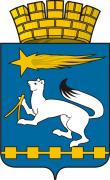 АДМИНИСТРАЦИЯ ГОРОДСКОГО ОКРУГА НИЖНЯЯ САЛДАП О С Т А Н О В Л Е Н И Е07.11.2017			                                                                                   №810Об организации проведения вводного инструктажа по гражданской обороне в администрации городского округа Нижняя Салда  В соответствии с Постановлением Правительства Российской Федерации от 02.11.2000 № 841 «Об утверждении положения о подготовке населения в области гражданской обороны»  (с изменениями от 19.04.2017   № 470 «О внесении изменений в постановление Правительства Российской Федерации от 02.11.200 № 841 «Об утверждении положения о подготовке населения в области гражданской обороны»), Уставом городского округа Нижняя Салда в целях реализации требований положения о подготовке населения в области гражданской обороны, администрация городского округа Нижняя СалдаПОСТАНОВЛЯЕТ:           1. Проводить вводный инструктаж по гражданской обороне с вновь принимаемыми работниками  в течение первого месяца их работы, с записью в журнале учета инструктажей по гражданской обороне.2. Утвердить:  2.1. Программу вводного инструктажа по гражданской обороне и действиям работников администрации городского округа Нижняя Салда при угрозе и возникновении чрезвычайных ситуаций (приложение № 1). 2.2. Форму журнала учета проведения вводного инструктажа по гражданской обороне (приложение № 2).  3. Назначить ответственным за проведение вводного инструктажа по гражданской обороне с вновь принятыми работниками администрации городского округа Нижняя Салда директора МКУ «Управление гражданской защиты городского округа Нижняя Салда» П.В. Рыбина.  4. Опубликовать настоящее постановление в газете «Городской вестник плюс» и разместить на официальном сайте городского округа Нижняя Салда.  5.  Контроль за исполнением настоящего постановления возложить на первого заместителя главы администрации городского округа Нижняя Салда С.Н. Гузикова.Глава  городского округа                                                                  Е.В. Матвеева                                            Приложение № 1                                                                            УТВЕРЖДЕНА                                                                             постановлением администрации                                          городского округа Нижняя Салда	от 07.11.2017   №  810Программавводного инструктажа по гражданской оборонеи действиям работников администрации городского округа Нижняя Салда при угрозе и возникновении чрезвычайных ситуаций Общие положенияВсе вновь принимаемые на работу сотрудники администрации городского округа Нижняя Салда (далее – администрация), должны пройти вводный инструктаж по гражданской обороне.Гражданская оборона - система мероприятий по подготовке к защите           и по защите населения, материальных и культурных ценностей на территории Российской Федерации от опасностей, возникающих при военных конфликтах или вследствие этих конфликтов, а также при чрезвычайных ситуациях природного и техногенного характера.Чрезвычайная ситуация - это обстановка на определенной территории, сложившаяся в результате аварии, опасного природного явления, катастрофы, стихийного или иного бедствия, которые могут повлечь или повлекли за собой человеческие жертвы, ущерб здоровью людей или окружающей среде, значительные материальные потери и нарушение условий жизнедеятельности людей.Потенциально опасный объект - это объект, на котором расположены здания и сооружения повышенного уровня ответственности, либо объект, на котором возможно одновременное пребывание более пяти тысяч человек. Эвакуация населения - это комплекс мероприятий по организованному вывозу (выводу) населения из зон чрезвычайных ситуаций техногенного или природного характера, а также в случае применения противником оружия массового поражения, и размещение его в заблаговременно подготовленных по условиям первоочередного жизнеобеспечения безопасных районах (вне зон действия поражающих факторов источников ЧС).  Для защиты людей от опасностей, возникающих при ведении военных действий или вследствие этих действий и при чрезвычайных ситуациях, применяются различные способы и средства:– обучение, оповещение, укрытие в защитных сооружениях (убежища, противорадиационные укрытия, простейшие укрытия и складки местности), эвакуация в загородную зону (отселение в безопасные районы);– обеспечение средствами индивидуальной защиты (противогазы, респираторы, защитная одежда, профилактические средства и прививки);– установление режимов военного положения или чрезвычайной ситуации, радиационной или химической защиты, карантина или обсервации.Сведения об администрацииАдминистрация  расположена в границах проектной застройки города Нижняя Салда, по адресу: ул. Фрунзе, д. 2.Район, на территории которого находится администрация, равнинный                с развитым промышленным производством и системой инфраструктуры.Поблизости с администрацией находится потенциально опасный  объектов гидротехническое сооружение на Нижнесалдинском пруду. Администрация размещена в 2–х зданииях с этажностью  2 этажа каждое здание. Здания исполнены  из кирпича с деревянными перекрытиями.В зданиях имеются 2 железобетонные лестницы и 4 эвакуационных выхода. В помещении системного администратора имеется автоматическая пожарная сигнализация (далее - АПС). В здании администрации имеются  углекислотные огнетушители ОУ-8 в количестве 8 штук. Имеется круглосуточная охрана «Тревожная кнопка» с выводом сигнала на пульт Верхнесалдинского ОВО филиала ФГКУ «УВО ВНГ России по Свердловской области».По сигналам гражданской обороны возможно укрытие работников в подвальных помещениях зданий администрации.  На всех работников администрации  имеются  противогазы (ГП-7)  для защиты органов дыхания, которые хранятся в подвальном помещении здания администрации.3. Действия работников администрации при оповещении по сигналу «ВНИМАНИЕ ВСЕМ!»При оповещении по сигналу «ВНИМАНИЕ ВСЕМ!» действия следующие:Завывание сирен, сигналы транспортных средств означают предупредительный сигнал «ВНИМАНИЕ ВСЕМ!». Услышав его, необходимо немедленно включить теле-, радиоприемники и слушать экстренное сообщение (речевую информацию) органов власти или руководства организации. Эти сообщения будут содержать информацию об угрозе или начале военных действий, об угрозе или возникновении чрезвычайной ситуации, их масштабах, прогнозируемом развитии, неотложных действиях и правилах поведения персонала. Главное, внимательно прослушать и правильно понять переданное сообщение (оно будет передаваться несколько раз). Переспросите окружающих, правильно ли вы поняли передаваемую информацию и правильно ли собираетесь действовать. Строго и неукоснительно следуйте установленным правилам поведения в условиях угрозы или возникновения чрезвычайных ситуаций.С целью своевременного предупреждения населения городского округа Нижняя Салда о возникновении непосредственной опасности применения противником ядерного, химического, бактериологического (биологического) или другого оружия и необходимости применения мер защиты установлены следующие сигналы оповещения гражданской обороны: - «Воздушная тревога»;- «Радиационная опасность»;- «Химическая тревога»;Сигнал «Воздушная тревога» - этот сигнал предупреждает население        о непосредственной угрозе нападения противника. Подается                                   по радиотрансляционным сетям, радиовещательным станциям и телевизионным приёмникам путем передачи текста об опасности и информации о действиях населения. Действия населения: если Вы находитесь  дома, необходимо взять с собой личные документы, средства индивидуальной защиты, запас воды  и продовольствия, отключить приборы, потребляющие электроэнергию, воду, газ, плотно закрыть окна, форточки, вентиляционные устройства, принять меры         по защите продуктов, воды и пищи от возможного заражения, укрыться в ближайшем защитном сооружении (подвал, цокольное помещение здания, убежище). Если сигнал тревоги застал вас на рабочем месте, действуйте согласно инструкции, предусматривающей немедленное прекращение работ с безаварийной остановкой оборудования и переводом процессов непрерывного цикла на безопасный режим работы, с последующим убытием в укрытие: – к Ч + 15 минут персонал укрывается в подвале здания (в защитном сооружении).Сигнал «Радиационная опасность» подается с целью предупредить население о необходимости принять меры защиты от радиоактивных веществ. Задачей данного сигнала служит оповещение населенных пунктов и районов, по направлению к которым движется радиоактивное облако, образовавшееся при взрыве ядерного боеприпаса.Услышав сигнал необходимо срочно надеть респиратор, противогаз         или другое подручное средство защиты органов дыхания. Собрать заготовленный заранее запас продуктов, индивидуальные средства медицинской защиты, предметы первой необходимости и спрятаться в противорадиационное убежище.В администрации:– к Ч + 20 минут персонал укрывается в подвале здания (защитном сооружении);– к Ч + 30 минут персоналу выдаются противогазы.Респираторы представляют собой облегченное средство защиты органов дыхания от вредных газов, паров, аэрозолей и пыли и делятся на два типа:Респираторы, у которых полумаска и фильтрующий элемент одновременно служат и лицевой частью;Респиратор, очищающий вдыхаемый воздух в фильтрующих патронах, присоединяемых к полумаске.По назначению подразделяются на противопылевые, противогазовые           и газопылезащитные. Противопылевые защищают органы дыхания от аэрозолей различных видов, противогазовые от вредных паров и газов,                                      а газопылезащитные от газов, паров и аэрозолей при одновременном                    их присутствии в воздухе.Сигнал «Химическая тревога» предупреждает население о срочной необходимости принять меры защиты от отравляющих и сильнодействующих ядовитых веществ. В случае возникновения опасности по радиотрансляционным сетям, радиовещательным станциям и телевизионным приемникам будет передана информация о действиях населения. При аварии с выбросом опасных химических веществ будет сообщено, на каких улицах населению оставаться в квартирах, по возможности загерметизировать окна и двери, надеть влажную повязку, отключить газовые и электроприборы, а на каких немедленно выходить        из зоны заражения в указанных направлениях, взяв документы и деньги.В администраци:– к Ч + 20 минут персонал укрывается в подвале здания (защитном сооружении);– к Ч + 30 минут персоналу выдаются противогазы.В зависимости от обстановки противогаз носят в трех положениях: «походном», «наготове» и «боевом». Противогаз в походном положении носят вложенным в сумку на левом боку, когда нет непосредственной угрозы нападения противника. При передвижении (выполнении работ) сумку можно несколько смещать назад, чтобы она не мешала движению рук.В положение «наготове» противогаз переводят по сигналу «Воздушная тревога» или по команде «Противогаз готовь!» При этом сумку с противогазом перемещают вперед, открывают клапан, чтобы было удобно быстрее вынуть шлем-маску из сумки. В «боевое» положение (шлем-маска надета) противогаз переводят по сигналам «Радиационная опасность», «Химическая тревога»  или по команде «Газы!», а также самостоятельно при обнаружении признаков радиоактивного заражения, наличия отравляющих веществ или бактериальных средств.Порядок надевания противогаза: - затаить дыхание и закрыть глаза;- снять головной убор и положить его рядом или зажать между ног;- вынуть из сумки противогаз, убрать заглушку, взяться обеими руками за нижнюю часть шлем-маски и, прижав ее к подбородку, натянуть на голову так, чтоб не было складок, а очки пришлись против глаз.;- после этого нужно обязательно сделать резкий выдох, открыть глаза, возобновить дыхание, надеть головной убор и закрыть сумку клапаном.Соблюдение приемов надевания противогаза является обязательным. Задержка дыхания и закрывание глаз предохраняет органы дыхания и глаза           от поражения парами высокотоксичных отравляющих веществ до момента надевания противогаза, а сильный выдох после надевания шлем-маски способствует удалению из-под нее зараженного воздуха, если он попал туда           в момент надевания противогаза.Противогаз разрешается снимать по сигналу отбоя нападения противника, по команде «Противогазы снять!» или самостоятельно, когда станет достоверно известно, что опасность поражения миновала.Чтобы снять противогаз, необходимо:- приподнять правой рукой головной убор;- взять левой рукой за клапанную коробку, слегка оттянуть шлем-маску вниз и движением руки вперед и вверх снять ее;- надеть головной убор. После чего шлем-маску следует вывернуть наизнанку, протереть (просушить) и уложить в сумку.Действия работников администрации при несчастном случае, при поражении электрическим током и пожаре в здании администрацииПри возникновении аварийной ситуации, которая может привести к аварии, несчастному случаю, пожару работник обязан немедленно принять все зависящие от него меры, устраняющие опасность для жизни людей. Одновременно сообщить о случившемся  непосредственному руководителю. При несчастных случаях:Немедленно организовать первую помощь пострадавшему                             и при необходимости доставку его в медицинскую организацию.Сохранить до начала расследования несчастного случая обстановку, какой она была на момент происшествия, если это не угрожает жизни и здоровью других лиц и не ведет к катастрофе, аварии или возникновению иных чрезвычайных обстоятельств, а в случае невозможности ее сохранения – зафиксировать сложившуюся обстановку (составить схемы, провести другие мероприятия).При поражении электрическим током:Необходимо как можно быстрее освободить пострадавшего от действия электротока, в случае работы на высоте принять меры, предупреждающие его      от падения. Отключение оборудования следует произвести с помощью выключателей, разъема штепсельного соединения, перерубить питающий провод инструментом с изолированными ручками. Если отключить оборудование достаточно быстро нельзя, необходимо принять другие меры к освобождению пострадавшего от действия тока. Для отделения пострадавшего от токоведущих частей или провода следует воспользоваться палкой, доской или каким-либо другим сухим предметом, не проводящим электроток, при этом оказывающий помощь должен встать на сухое, не проводящее электроток место или надеть диэлектрические перчатки.В случае возникновения пожара:Позвонить по телефону 3-25-01; 112 или 01 в пожарную охрану. Четко и внятно сообщить адрес учреждения и фамилию сообщившего о возникновении пожара.Оповестить весь персонал и принять меры к тушению очага пожара. Горящие части электроустановок и электропроводку, находящиеся                      под напряжением, тушить с помощью углекислотного огнетушителя.Принять меры к вызову на место пожара непосредственного руководителя или других должностных лиц, принять меры по эвакуации работников администрации и встретить прибывающие пожарные подразделения.Порядок проведения эвакуационных мероприятий в администрации   Одним из основных способов защиты работников от современных средств поражения в военное время, а также в случаях возникновения чрезвычайных ситуаций техногенного или природного характера является их эвакуация.	Эвакуация считается законченной, когда все подлежащие эвакуации работники администрации, будут вывезены (выведены) за границы зоны действия поражающих факторов источника ЧС в безопасные районы.   С учетом сложившейся обстановки  необходимо определить наиболее безопасные пути эвакуации и запасные выходы, обеспечивающие возможность эвакуации работников в безопасную зону в кратчайший срок, руководствуясь  направлением движения, которое указано на «Плане эвакуации  из зданий администрации».    Исключить условия, способствующие возникновению паники. На лестницах не создавать скопления, не останавливаться, не бежать во время движения, не толкать впереди идущих, двигаться быстрым шагом.   Эвакуацию работников следует начинать из помещения, в котором возникла опасная чрезвычайная ситуация, из смежных с ним помещений, которым угрожает опасность распространения чрезвычайной ситуации.    После эвакуации работников тщательно проверить все помещения, чтобы исключить возможность пребывания людей в опасной зоне.    Покидая помещения или здания администрации, следует закрывать за собой все двери и окна, отключить все источники электропотребления.    Принять меры по исключению возвращения людей в здание администрации, для чего выставить посты безопасности на выходах из здания.Порядок оказания первой помощи пострадавшимПервая помощь оказывается  при следующих неотложных состояниях:- отсутствие сознания;- остановка дыхания и кровообращения;- наружные кровотечения;- инородные тела верхних дыхательных путей;- травмы различных областей тела;- ожоги, эффекты воздействия высоких температур, теплового излучения;- отморожение и другие эффекты воздействия низких температур;- отравления.Первоочередные действия при оказании первой помощи пострадавшим:- убедиться, в отсутствии угрожающих факторов собственной жизни              и здоровью и для жизни пострадавшего; - устранение угрожающих жизни и здоровью факторов;-  прекращение действия повреждающих факторов на пострадавшего;-  оценка количества пострадавших;- извлечение пострадавшего из транспортного средства или других труднодоступных мест;-  перемещение пострадавшего;-  проверка признаков сознания у пострадавшего;- при отсутствии сознания обеспечить проходимость верхних дыхательных путей и проверить признаки дыхания;- при отсутствии дыхания вызвать скорую медицинскую помощь, приступить к сердечно-легочной реанимации;- при появлении или сохранении признаков жизни провести обзорный осмотр пострадавшего на наличие травм, кровотечения и неотложных состояний;- оказать первую помощь, вызвать скорую медицинскую помощь             (если не была вызвана ранее) по телефону 3-25-03; 112 или 03. Четко и внятно сообщить адрес учреждения и  фамилию сообщившего о пострадавшем- до прибытия скорой медицинской помощи контролировать состояние пострадавшего, оказывать ему психологическую поддержку.                                                                                                                                                                Приложение  № 2                                                                                                                                                      УТВЕРЖДЕН                                                                                                                                                                                 постановлением администрации                                                                                                                                                       городского округа Нижняя Салда                                                                                                                                                     от  07.11.2017  №  810  Журнал регистрации вводного инструктажа по гражданской оборонеи действиям работников администрации городского округа Нижняя Салда при угрозе и возникновении чрезвычайных ситуаций